Пятьдесят первое заседание  двадцать седьмого созываРЕШЕНИЕ 16 ноября  2018 года  № 140Об установлении земельного налога на территории сельского поселения Салаватский сельсовет муниципального района Салаватский район Республики Башкортостан В соответствии с Федеральным законом от 6 октября 2003 года № 131-ФЗ «Об общих принципах организации местного самоуправления в Российской Федерации», Налоговым кодексом Российской Федерации, руководствуясь пунктом 1 статьи 35 Устава сельского поселения Салаватский сельсовет муниципального района Салаватский район Республики Башкортостан, Совет сельского поселения Салаватский сельсовет муниципального района Салаватский район Республики Башкортостан РЕШИЛ: 1. Ввести земельный налог на территории сельского поселения Салаватский  сельсовет муниципального района Салаватский район Республики Башкортостан.2.Установить налоговые ставки земельного налога в размере:2.1. 0,3 процента в отношении земельных участков:отнесенных к землям сельскохозяйственного назначения или к землям в составе зон сельскохозяйственного использования в населенных пунктах и используемых для сельскохозяйственного производства;занятых жилищным фондом и объектами инженерной инфраструктуры жилищно-коммунального комплекса (за исключением доли в праве на земельный участок, приходящейся на объект, не относящийся к жилищному фонду и к объектам инженерной инфраструктуры жилищно-коммунального комплекса) или приобретенных (предоставленных) для жилищного строительства;приобретенных (предоставленных) для личного подсобного хозяйства, садоводства, огородничества или животноводства, а также дачного хозяйства;ограниченных в обороте в соответствии с законодательством Российской Федерации, предоставленных для обеспечения обороны, безопасности и таможенных нужд;2.2. 0,1 процента в отношении земельных участков, занятых бюджетными, автономными и казенными учреждениями, созданными Республикой Башкортостан и муниципальными образованиями муниципального района Салаватский район Республики Башкортостан, финансовое обеспечение деятельности которых осуществляется за счет средств соответствующих бюджетов – в отношении земельных участков, приобретенных (предоставленных) для непосредственного выполнения возложенных на эти учреждения функций;2.3. 1,5 процента в отношении прочих земельных участков. 3. Установить по земельному налогу налоговые льготы:3.1.освободить от уплаты земельного налога следующие категории налогоплательщиков:ветеранов и инвалидов Великой Отечественной войны;ветеранов и инвалидов боевых действий.Налоговые льготы, установленные пунктом 2, не распространяются на земельные участки (части, доли земельных участков), сдаваемые в аренду.4. Установить следующие порядок и сроки уплаты земельного налога и авансовых платежей по земельному налогу:установить для налогоплательщиков-организаций отчетные периоды, которыми признаются первый квартал, второй квартал и третий квартал календарного года.налогоплательщики-организации уплачивают авансовые платежи по земельному налогу не позднее последнего числа месяца, следующего за истекшим отчетным периодом.4.3 налогоплательщиками-организациями уплачивается налогпо итогам налогового периода не позднее 1 февраля года, следующего за истекшим налоговым периодом.5. Признать утратившими силу следующие решения Совета сельского поселения: от 10 ноября 2006 года № 2 «Об установлении земельного налога»;   от 30 сентября 2010 года № 205 «О внесении изменений в решение Совета сельского поселения Салаватский сельсовет муниципального района Салаватский район Республики Башкортостан от 10 ноября 2006 года № 2 «Об установлении земельного налога»;   от 07 ноября  2012 года № 119 «О внесении изменений в решение Совета сельского поселения Салаватский сельсовет муниципального района Салаватский район  Республики Башкортостан от 10 ноября 2006 года № 2  «Об установлении земельного налога»; от 15 ноября 2013 года № 168 «О внесении изменений и дополнений в решение от 10 ноября 2006 года № 2 Совета сельского поселения Салаватский сельсовет «Об установлении земельного налога»;  от 22 апреля 2016 года №  32 «О внесении изменений и дополнений в решение от 10 ноября 2006 года № 2 Совета сельского поселения Салаватский сельсовет «Об установлении земельного налога» в редакции от 15.11.2013».   6. Настоящее решение обнародовать в соответствии с Уставом сельского поселения Салаватский сельсовет муниципального района Салаватский район Республики Башкортостан. 7. Настоящее решение вступает в силу не ранее чем по истечении одного месяца со дня его официального опубликования и не ранее 1 января 2019 года.Глава сельского поселения                                      Р.А. УральскаяБАШКОРТОСТАН    РЕСПУБЛИКАҺЫСАЛАУАТ  РАЙОНЫ МУНИЦИПАЛЬ РАЙОНЫНЫН САЛАУАТ  АУЫЛ  СОВЕТЫАУЫЛ  БИЛЭМЭhЕ СОВЕТЫ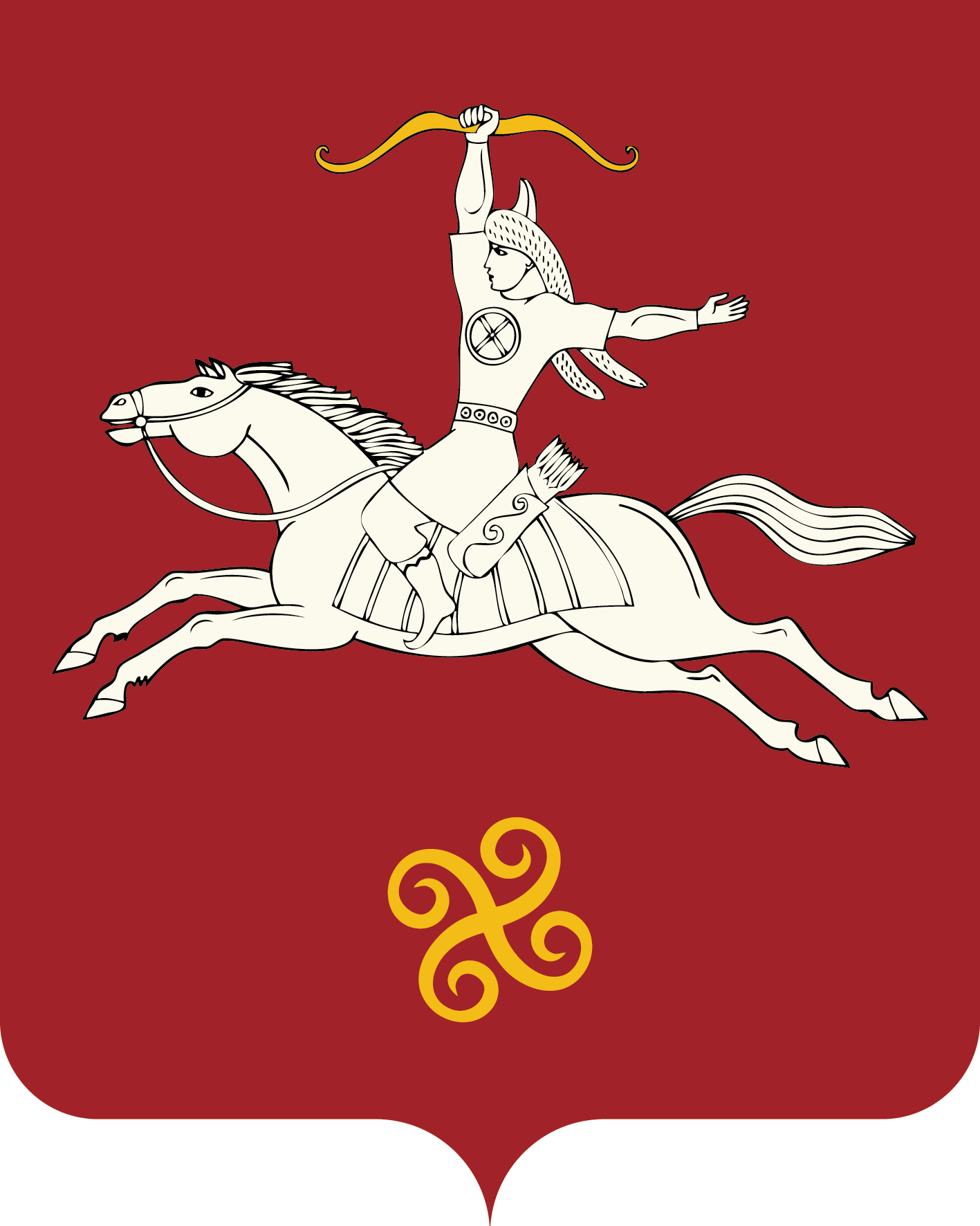 РЕСПУБЛИКА БАШКОРТОСТАНСОВЕТ СЕЛЬСКОГО ПОСЕЛЕНИЯСАЛАВАТСКИЙ СЕЛЬСОВЕТ                    МУНИЦИПАЛЬНОГО РАЙОНА САЛАВАТСКИЙ РАЙОН452490, Малаяҙ ауылы, СССР-зын 60 йыллыгы урамы, 5 тел. (34777) 2-03-58, 2-13-42452490, с.Малояз, ул. 60 лет СССР, 5 тел. (34777) 2-03-58, 2-13-42